СОГЛАСИЕРОДИТЕЛЯ (ЗАКОННОГО ПРЕДСТАВИТЕЛЯ)НА ОБРАБОТКУ И ПЕРЕДАЧУ ПЕРСОНАЛЬНЫХ ДАННЫХЯ,_____________________________________________________________________________________,(ФИО родителя или законного представителя)паспорт	: серия ___ № _______________выдан___________________________________________________________________________________________________________________дата выдачи___________(кем выдан)_____________________________________________________________________________________ (в случае опекунства указать реквизиты документа, на основании которого осуществляется опека или попечительство)являясь законным представителем несовершеннолетнего_______________________________________________________________, _________г.р., приходящегося	мне _________________________                  (ФИО несовершеннолетнего)зарегистрированного	по	адресу: _________________________________________________________даю свое согласие на обработку в ______________________________________________________________ ___________________________________________________________ (далее – образовательная организация)(полное наименование образовательной организации в соответствии с Уставом)своих персональных данных, относящихся исключительно к перечисленным ниже категориям персональных данных: фамилия, имя, отчество; дата рождения; гражданство, телефон, № СНИЛС; сведения о документе, удостоверяющем личность, сведения о документе, удостоверяющем статус законного представителя.Я даю согласие на использование своих персональных данных исключительно в следующих целях: обработка, сбор, систематизация, накопление, хранение, уточнение, подтверждение, использование, размещение в  электронной Базе данных детей с ограниченными возможностями здоровья и детей-инвалидов Омской области (далее - БД ОВЗ), передача третьим лицам, имеющим доступ к информации в БД ОВЗ (Министерство образования Омской области, КУ ОО «Центр ПМСС», ФГИС «Федеральный реестр инвалидов» Пенсионного фонда Российской Федерации) с целью передачи сведений об освоении инвалидом, ребенком-инвалидом программ дошкольного образования,  начального общего, основного общего, среднего общего образования, среднего профессионального образования, профессионального обучения, высшего образования, дополнительных общеразвивающих программ на основании Приказа Минтруда России от 29.12.2016 № 843н «Об утверждении состава представляемых поставщиками информации сведений для включения в федеральный реестр инвалидов» (Зарегистрировано в Минюсте России 14.03.2017 № 45938).  Настоящее согласие предоставляется мной на осуществление действий в отношении моих персональных данных, которые необходимы для достижения указанной выше цели, а также осуществление любых иных действий, предусмотренных действующим законодательством РФ.Я проинформирован(-а), что образовательная организация гарантирует обработку моих персональных данных в соответствии с действующим законодательством РФ как неавтоматизированным, так и автоматизированным способами.Данное согласие действует до достижения целей обработки персональных данных или в течение срока хранения информации.Данное согласие может быть отозвано в любой момент по моему письменному заявлению.Я подтверждаю, что, давая такое согласие, я действую по собственной воле и в интересах несовершеннолетнего.201__г. _____________________/_____________________________________________/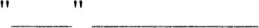 	подпись	                 расшифровка   подписи